        MOBILISER LE LANGAGE ECRIT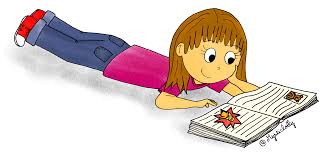 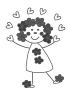                                                       				                                                      Différencier  chiffres et lettresLe monstre du tableau dévore les lettres et jette les chiffres à la poubelle. Aide-le à faire le tri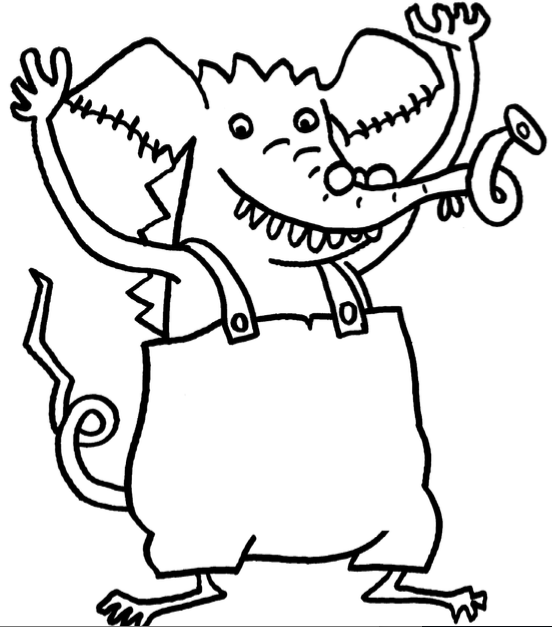 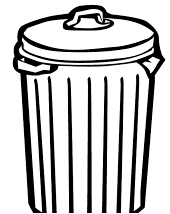 	M 1 O 2 N 3 S 4 T 5 R 6  EM 1 O 2 N 3 S 4 T 5 R 6  EM 1 O 2 N 3 S 4 T 5 R 6  EM 1 O 2 N 3 S 4 T 5 R 6  E